		بيان وفد جمهورية مصر العربيةفي جلسة الاستعراض الدوري الشامل لجمهورية ليسوتوالأربعاء 22 يناير 2020 ***السيد الرئيس،يرحب وفد مصر بالوفد الرفيع المستوى لجمهورية ليسوتو ويشكره علي عرضه المقدم إلى المجلس حول تنفيذ التوصيات التى تلقتها بلاده خلال عملية المراجعة الدورية الأخيرة لها.  لقد عكس التقرير الوطني المقدم إلى مجموعة العمل الجهود الوطنية الحثيثة للنهوض بأوضاع حقوق الانسان فى البلاد على مختلف المستويات السياسية والاقتصادية والاجتماعية والثقافية. ونشيد فى هذا السياق بجهود تعزيز حقوق المرأة والطفل والأشخاص ذوى الإعاقة، كما نثمن جهود تعزيز الحق فى التعليم والصحة ومكافحة الفساد وتحسين ظروف الاحتجاز. كما نأخذ علماً مع التقدير بتعاون ليسوتو مع الآليات الدولية والاقليمية لحقوق الانسان، وانشاء اللجنة الوطنية لحقوق الانسان.  ونود أن نتقدم بالتوصيتين التاليتين إلى جمهورية ليسوتو للنظر فيهما في إطار مساعيها لتطوير أوضاع حقوق الإنسان فى البلاد:مواصلة جهود مكافحة الاتجار فى البشر خاصة النساء والأطفال.مواصلة جهود القضاء على زواج الأطفال.وختاماً نتمني لوفد ليسوتو كل التوفيق خلال الجلسة. شكرًا سيدي الرئيس.ـــــــــــــالبعثة الدائمة لجمهورية مصر العربية  لدى مكتب الأمم المتحدة ومنظمة التجارة العالمية والمنظمات الدولية الأخرى بجنيفــ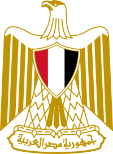 Permanent  Mission Of  Egypt to United Nations Office, WTO and other International Organizations Genevaـــــــ